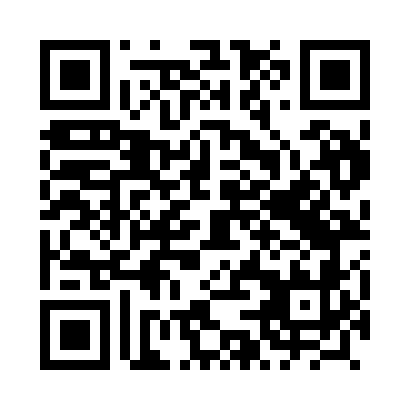 Prayer times for Kuligowo, PolandWed 1 May 2024 - Fri 31 May 2024High Latitude Method: Angle Based RulePrayer Calculation Method: Muslim World LeagueAsar Calculation Method: HanafiPrayer times provided by https://www.salahtimes.comDateDayFajrSunriseDhuhrAsrMaghribIsha1Wed2:485:2512:546:038:2410:502Thu2:445:2312:546:048:2610:533Fri2:415:2212:546:058:2810:574Sat2:415:2012:546:068:3011:005Sun2:405:1812:546:078:3111:006Mon2:395:1612:546:088:3311:017Tue2:385:1412:546:098:3511:028Wed2:385:1212:546:108:3611:029Thu2:375:1112:546:118:3811:0310Fri2:365:0912:546:128:3911:0411Sat2:355:0712:546:138:4111:0512Sun2:355:0612:546:148:4311:0513Mon2:345:0412:546:158:4411:0614Tue2:335:0212:546:168:4611:0715Wed2:335:0112:546:178:4711:0716Thu2:324:5912:546:178:4911:0817Fri2:324:5812:546:188:5111:0918Sat2:314:5612:546:198:5211:0919Sun2:314:5512:546:208:5411:1020Mon2:304:5412:546:218:5511:1121Tue2:304:5212:546:228:5611:1122Wed2:294:5112:546:238:5811:1223Thu2:294:5012:546:238:5911:1324Fri2:284:4912:546:249:0111:1325Sat2:284:4712:546:259:0211:1426Sun2:274:4612:546:269:0311:1527Mon2:274:4512:556:279:0511:1528Tue2:274:4412:556:279:0611:1629Wed2:264:4312:556:289:0711:1630Thu2:264:4212:556:299:0811:1731Fri2:264:4112:556:309:1011:18